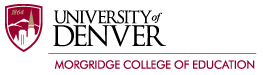 COUNSELING PSYCHOLOGY PROGRAMCOURSE WORK PLAN – MASTER OF ARTSResearch ConcentrationHandbook Year:  2014-2015Student Name:___________________________________   Student #:_____________________Email: _______________					 Advisor: 				* The course needs to be completed in year one.Additional Degree RequirementsStudents must successfully defend their Master’s Thesis.Grade Policy:  A satisfactory quality of achievement with a cumulative grade point average of “B” (3.0) or better is required by the CP Program. The average is determined on the basis of the University's grading system. Any student whose overall grade point average falls below a 3.0 will be warned, put on probation, suspended, or terminated from the program. Credits carrying below a "B-" will not be accepted by the CP program as meeting degree requirements. Any course work that receives a grade of “B-“ or below must be retaken.  The student must receive a “B-“ or better in the course being retaken in order for it to count toward the degree.Students should contact the National Board for Certifying Counselors (NBCC) to make sure that their curriculum – especially electives – meets NBCC eligibility.Date_____________________________Student’s Signature__________________________________Advisor’s Signature__________________________________Course NameCourse NameCourse NumberEstimated Completion DateCredit HoursResearch – one of these two is requiredResearch – one of these two is requiredEmpirical Research Methods  orEmpirical Research Methods  orRMS 49303Education Research and Measurement Education Research and Measurement RMS 49004PlusPlusIntroductory StatisticsIntroductory StatisticsRMS 49105Master’s Thesis ResearchMaster’s Thesis ResearchCNP 4995513-14FoundationsFoundationsLearning Applications and AnalysisLearning Applications and AnalysisCFSP 43123Introduction to Assessment*Introduction to Assessment*CNP 4702Spring36SubtotalSubtotal19-20 min.ConcentrationConcentrationDevelopment Course – one is requiredDevelopment Course – one is requiredChild DevelopmentChild DevelopmentCNP 4311Fall/WinterAdolescent DevelopmentAdolescent DevelopmentCNP 4641WinterAdult DevelopmentAdult DevelopmentCNP 4642WinterSubtotalSubtotal3 cr. hrs.Counseling Theory*Counseling Theory*CNP 4700Fall3Career Counseling*Career Counseling*CNP 4710Fall3Group Counseling Theory*Group Counseling Theory*CNP 4720Spring3Program Development & EvaluationProgram Development & EvaluationCNP 4730Fall/Winter3Basic Counseling Techniques*Basic Counseling Techniques*CNP 4740Winter4Intermediate Counseling Techniques*Intermediate Counseling Techniques*CNP 4741Winter4Fieldwork in Counseling*Fieldwork in Counseling*CNP 4743Fall1MA Counseling Clinic 
(2 consecutive qtrs., each 2 credit)MA Counseling Clinic 
(2 consecutive qtrs., each 2 credit)CNP 47554Diversity: Multicultural Counseling Psychosocial Issues*Diversity: Multicultural Counseling Psychosocial Issues*CNP 4773Spring3MA Counseling: Legal/Ethical Issues*MA Counseling: Legal/Ethical Issues*CNP 4795Winter3SubtotalSubtotal31 cr. hrs.Concentration SubtotalConcentration Subtotal34 min.Course NumberCourse NumberEstimated Completion DateCredit HoursElective(s)8 hrs. min.Practicum or InternshipCounseling Psychology Practicum: BeginningCNP 4750CNP 47508-10MA Internship  (3 qtrs., 1 credit each)CNP 4751CNP 47513Subtotal11-13Transfer CreditSubtotalSUMMARYCredit  Hours RequiredStudent Hours per TranscriptResearch 13-14Foundations6Concentration34Elective(s)8Practicum or Internship11-13Transfer CreditTOTAL72 min.